В Кемеровской области началась масштабная вакцинация диких животных от бешенстваВ рамках кампании по профилактике бешенства в регионе, специалисты ветеринарной службы Кемеровской области совместно с представителями департамента по охране объектов животного мира приступили к проведению программы иммунизации диких животных методом раскладки  вакцины. Всего в Кузбасс поступило 50 тысяч доз вакцины отечественного препарата для оральной иммунизации «Рабистав». Препарат, приобретен за счёт средств федерального бюджета. По внешнему виду приманка представляет собой 30-граммовые брикеты, внутри которых находятся капсулы с жидким действующим веществом, содержащим живой аттенуированный фиксированный штамм «РВ-97». В качестве биомаркера для контроля поедаемости в состав приманки включен антибиотик тетрациклин, окрашивающий зубы диких плотоядных в характерный желтый цвет. В дальнейшем, при мониторинге это позволит ветеринарным специалистам оценить полноту охвата вакцинации животных. Данные приманки имеют специфический запах для привлечения внимания зверей. Через 21 день после вакцинации у животного формируется иммунитет, который сохраняется не менее 12 месяцев.Всего в весенний этап иммунизации в границах территории Кемеровской области будет разложено 25 тысяч доз вакцины. В осенний этап иммунизации также планируется разложить 25 тысяч доз препарата. С целью повышения эффективности данного мероприятия раскладка вакцины осуществляется в местах постоянного обитания и на маршрутах миграции животных.Необходимо отметить, что Кемеровская область является эпизоотически благополучной по бешенству, в последний раз заболевание в регионе регистрировалось в 2015 году. Но, несмотря на это ветеринарные специалисты считают осуществляемые мероприятия важным звеном в цепи противоэпизоотических мероприятий по профилактике бешенства.Бешенство является вирусным заболеванием, поражающим домашних и диких животных, протекающее с тяжелым поражением нервной системы и заканчивающееся, как правило, смертельным исходом. Оно передается другим животным и людям при покусах и со слюной инфицированных животных. С момента появления симптомов болезни, бешенство является неизлечимым как для животных, так и для людей. Резервуаром и главным источником возбудителя бешенства являются дикие хищники, собаки и кошки. К бешенству восприимчивы все виды домашних и сельскохозяйственных животных. Может заболеть и человек. Поэтому при подозрении на заболевание животного бешенством (несвойственное поведение домашних животных – агрессия, слюнотечение, судороги, параличи, нарушение функции глотания и другие) или покуса их дикими животными владельцам необходимо незамедлительно обратится к ветеринарным специалистам. 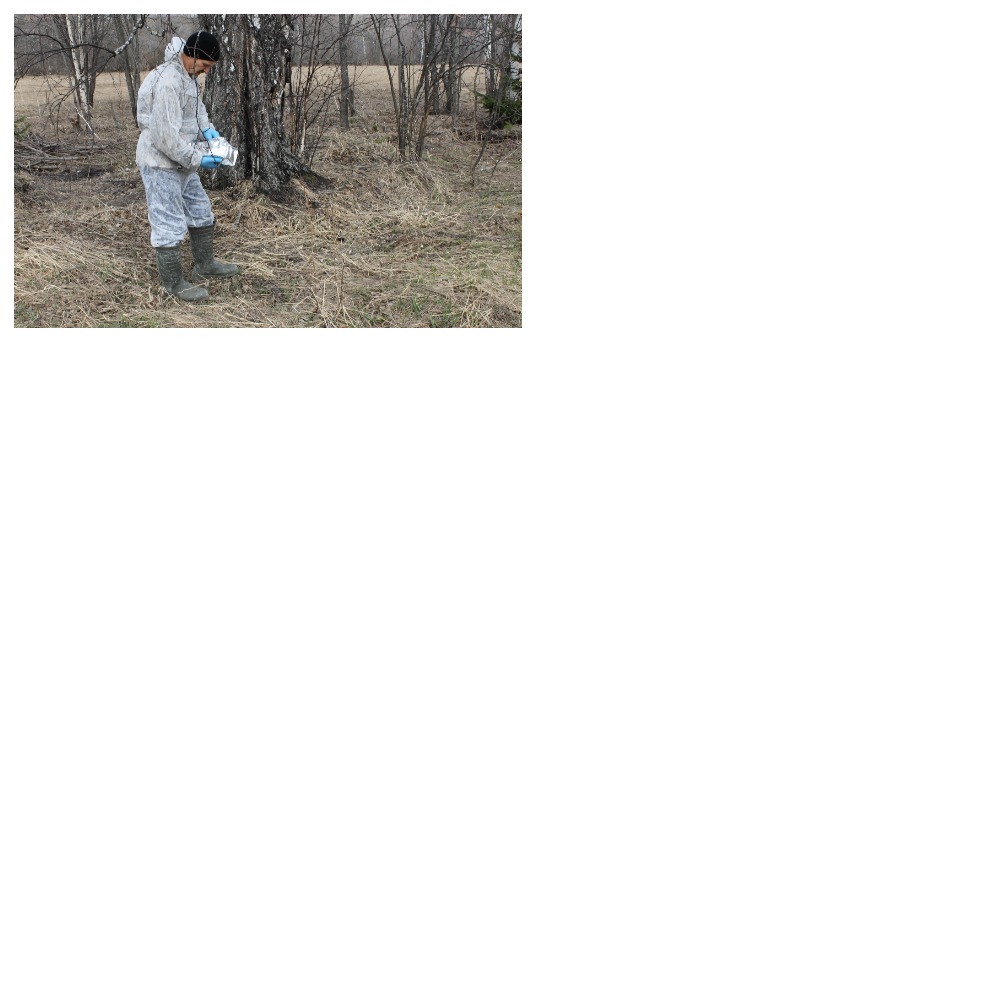 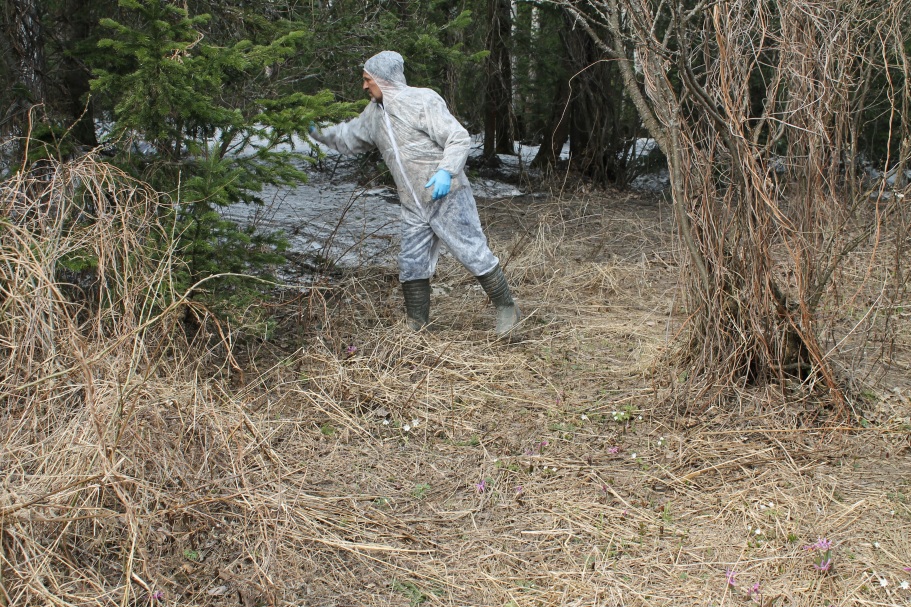 